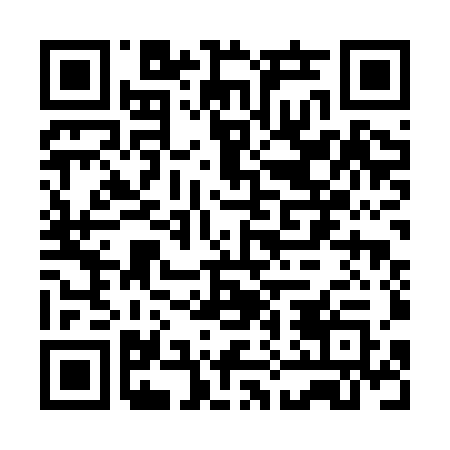 Ramadan times for Balandiskes, LithuaniaMon 11 Mar 2024 - Wed 10 Apr 2024High Latitude Method: Angle Based RulePrayer Calculation Method: Muslim World LeagueAsar Calculation Method: HanafiPrayer times provided by https://www.salahtimes.comDateDayFajrSuhurSunriseDhuhrAsrIftarMaghribIsha11Mon4:444:446:4412:304:186:176:178:0912Tue4:424:426:4112:294:196:196:198:1113Wed4:394:396:3912:294:216:216:218:1314Thu4:364:366:3612:294:236:236:238:1515Fri4:344:346:3412:294:246:246:248:1816Sat4:314:316:3112:284:266:266:268:2017Sun4:284:286:2912:284:276:286:288:2218Mon4:254:256:2612:284:296:306:308:2419Tue4:224:226:2412:274:306:326:328:2620Wed4:204:206:2112:274:326:346:348:2921Thu4:174:176:1912:274:336:366:368:3122Fri4:144:146:1612:274:356:386:388:3323Sat4:114:116:1412:264:366:406:408:3524Sun4:084:086:1112:264:386:426:428:3825Mon4:054:056:0912:264:396:436:438:4026Tue4:024:026:0612:254:416:456:458:4227Wed3:593:596:0412:254:426:476:478:4528Thu3:563:566:0112:254:446:496:498:4729Fri3:533:535:5912:244:456:516:518:5030Sat3:493:495:5612:244:466:536:538:5231Sun4:464:466:541:245:487:557:559:551Mon4:434:436:521:245:497:577:579:572Tue4:404:406:491:235:517:597:5910:003Wed4:374:376:471:235:528:008:0010:024Thu4:334:336:441:235:538:028:0210:055Fri4:304:306:421:225:558:048:0410:086Sat4:274:276:391:225:568:068:0610:107Sun4:234:236:371:225:578:088:0810:138Mon4:204:206:341:225:598:108:1010:169Tue4:164:166:321:216:008:128:1210:1810Wed4:134:136:291:216:018:148:1410:21